										Nom: _____________________Les attaques du 11 septembre: 10 ans plus tardA considérer : Quels souvenirs avez-vous des attaques du 11 septembre? Où étiez-vous pendant les attaques?  Quelles discussions aviez-vous de ces événements avec votre famille ou vos amis?______________________________________________________________________________________________________________________________________________________________________________Comment définissez-vous « le terrorisme »? Quelle est la différence entre un acte de terrorisme et un acte de guerre?______________________________________________________________________________________________________________________________________________________________________________Est-il important de se souvenir des événements du 11 septembre, ou est-il mieux d’essayer de les oublier?______________________________________________________________________________________________________________________________________________________________________________En montrant les vidéos et les reportages des événements, rend-on les choses plus faciles ou plus difficiles pour les familles de ceux qui sont morts?______________________________________________________________________________________________________________________________________________________________________________En regardant la vidéo, répondez aux questions suivantes :Combien de personnes sont mortes dans les attaques?  _________________________________Quelles trois cibles ont été attaquées?  ____________________________________________________________________________________________________________________Que s’est-il passé au quatrième avion détourné?____________________________________________________________________________________________________________________Combien de temps la tour sud a-t-elle pris pour s’écrouler après l’écrasement de l’avion?____________________________________________________________________________________________________________________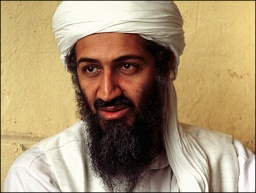 Qui étaient les pirates de l’air?______________________________________Où Osama Bin Laden, le chef des pirates, vivait-il au moment des attaques? _____________________________________________________________________________A quel pays Bin Laden se trouvait-il quand il a été capturé et tué? _________________________Combien de soldats canadiens ont été tués pendant la mission afghane? ____________________Nommez trois façons dans lesquelles les attaques du 9/11 ont impacté la vie des gens ordinaires.____________________________________________________________________________________________________________________Quel pourcentage des victimes du 11septembre n’ont jamais eu leurs restes retrouvées, ni identifiées? __________De quelle hauteur la nouvelle tour de l’One World Trade Center mesura-t-elle?  Que cette hauteur symbolise-t-elle?  ________________________________________________________A réfléchir En tenant compte de ce que vous avez vu et entendu dans la vidéo, que Bin Laden espérait-il accomplir?____________________________________________________________________________________________________________________Comment les États-Unis, ont-ils répondu aux actes de terrorisme?____________________________________________________________________________________________________________________Il ya en a qui craignent que le nouveau One World Trade Center sera un cible irrésistible aux groupes anti-E-U.  D’autres le décrivent tel qu’une démonstration du fait que les États-Unis n’ont pas peur des terroristes.  Laquelle de ces opinions soutenez-vous? Vous sentirez-vous en sécurité travaillant dans ce nouveau bâtiment? ________________________________________________________________________________________________________________________________________________________________________________________________________________________________________On parle du 9/11 en tant que « le jour qui a changé le monde à jamais ».  Ceci veut dire que la vie de tout le monde a été touchée par cet événement.  Y a-t-il des moyens par lesquels votre vie a été touchée?______________________________________________________________________________________________________________________________________________________________________________Quels impacts les attaques du 9/11 ont-elles eu sur le tourisme du monde?______________________________________________________________________________________________________________________________________________________________________________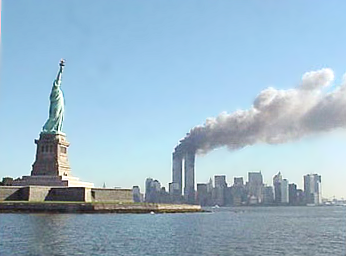 